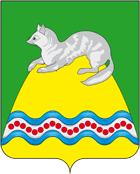 СОБРАНИЕ ДЕПУТАТОВКРУТОГОРОВСКОГО СЕЛЬСКОГО ПОСЕЛЕНИЯСОБОЛЕВСКОГО МУНИЦИПАЛЬНОГО РАЙОНАКАМЧАТСКОГО КРАЯ                                                                     РЕШЕНИЕ28   августа    2014  г № 26138 –я внеочередная сессия 2-го созываРассмотрев проект положения Крутогоровского сельского поселения Соболевского муниципального района «О гарантиях и компенсациях для лиц, проживающих в  Крутогоровском  сельском поселении Соболевского муниципального района и работающих в организациях, финансируемых из местного бюджета», руководствуясь Законом Камчатского края от 06.03.2008 г. № 15 «О гарантиях и компенсациях для лиц, проживающих в Камчатском крае и работающих в организациях, финансируемых из краевого бюджета» (в действующей редакции), Уставом Крутогоровском  сельского поселения, Собрание депутатов Крутогоровского  сельского поселения.РЕШИЛО:1.Принять Положение Крутогоровского  сельского поселения Соболевского муниципального района «О гарантиях и компенсациях для лиц, проживающих в Крутогоровском  сельском поселении Соболевского муниципального района и работающих в организациях, финансируемых из местного бюджета»2.После подписания настоящее Решение подлежит обязательному опубликованию        (обнародованию) согласно Уставу Крутогоровского сельского поселения и размещению   на официальном сайте Крутогоровского  сельского поселения.Председатель собрания депутатов Крутогоровского  сельского поселения                           Г.Н.ОвчаренкоКАМЧАТСКИЙ КРАЙСОБОЛЕВСКИЙ МУНИЦИПАЛЬНЫЙ РАЙОНКРУТОГОРОВСКОЕ  СЕЛЬСКОЕ  ПОСЕЛЕНИЕРЕШЕНИЕ01.09.14 №203Принято Советом депутатов О гарантиях и компенсациях для лиц, проживающих в Соболевском муниципальном районе и работающих в организациях, финансируемых из местного бюджета                                                            (решение  Собрание депутатов Крутогоровского  СП от 28.08.14 № 259)ПоложениеНастоящее Положение устанавливает гарантии и компенсации по возмещению дополнительных материальных и физиологических затрат гражданам, проживающим в Крутогоровском  сельском поселении и работающим в организациях, финансируемых из местного бюджета, в связи с работой и проживанием в экстремальных природно-климатических условиях Севера.Статья 1. Действие настоящего Положения1. Настоящее Положение распространяется на лиц, проживающих в  Крутогоровском  сельском поселении Соболевском районе Камчатского края и работающих по найму постоянно или временно в организациях, расположенных в Соболевском районе Камчатского края и финансируемых из местного бюджета, а также на лиц, проживающих в Соболевском районе Камчатского края и получающих пособия и компенсации за счет средств местного  бюджета.2. Гарантии и компенсации для лиц, проживающих в Крутогоровском  сельском поселении Соболевского района Камчатского края  и работающих в организациях, расположенных в Крутогоровском  сельском поселении Соболевского района Камчатского края, финансируемых из местных бюджетов, а также для лиц, получающих пособия и компенсации за счет средств местных бюджетов, устанавливаются нормативными правовыми актами органов местного самоуправления.3. Гарантии и компенсации лицам, работающим у работодателей, не относящихся к бюджетной сфере, расположенных в Крутогоровском  сельском поселении Соболевского района Камчатского края, устанавливаются работодателем в соответствии с Трудовым кодексом Российской Федерации, другими федеральными законами и иными нормативными правовыми актами Российской Федерации.Статья 2. Финансовое обеспечение гарантий и компенсаций для лиц, работающих и проживающих в  Крутогоровском  сельском поселении Соболевского района Камчатского края1. Гарантии и компенсации для лиц, работающих и проживающих в Крутогоровском  сельском поселении Соболевского района Камчатского края, установленные настоящим Положением, являются расходными обязательствами  Крутогоровского сельского поселения Соболевского муниципального района Камчатского края, средства на реализацию которых предусматриваются ежегодно в местном бюджете на очередной финансовый год.2. Гарантии и компенсации, установленные для граждан, работающих в организациях, финансируемых за счет средств местных бюджетов, являются расходными обязательствами муниципальных образований Соболевского района.3. Гарантии и компенсации, установленные для лиц, работающих у работодателей, не относящихся к бюджетной сфере, осуществляются за счет средств работодателя.Статья 3. Гарантии в области занятости населения, оплаты труда, продолжительности отпусков, льгот для отдельных категорий населения, социального страхования и пенсионного обеспечения, медицинского обслуживания, порядок установления трудового стажа. Гарантии в области занятости населения, оплаты труда, продолжительности отпусков, льгот для отдельных категорий населения, социального страхования и пенсионного обеспечения, медицинского обслуживания, порядок установления трудового стажа регулируются Трудовым кодексом Российской Федерации, законодательством Российской Федерации в области социального страхования, пенсионного обеспечения и занятости населения.Статья 4.Районный коэффициент к заработной плате, пособиям  и компенсациям1. В организациях, расположенных на территории Крутогоровского сельского поселения Соболевского района Камчатского края, финансируемых из местного бюджета, устанавливается районный коэффициент к заработной плате в размере 1,8.2. Предельный размер повышения местного коэффициента устанавливается для муниципальных образований, расположенных в Крутогоровском  сельском поселении Соболевского района Камчатского края, в размере 1,8.3. Заработная плата с учетом местного коэффициента, установленного в соответствии с настоящей статьей, относится к расходам работодателя на оплату труда в полном объеме.Статья 5. Процентная надбавка к заработной плате1. Предельный размер начисления процентной надбавки устанавливается для муниципальных образований в Соболевском районе Камчатского края в размере 80 процентов заработной платы.2. Молодежи (лицам в возрасте до 30 лет) процентная надбавка к заработной плате выплачивается в полном размере с первого дня работы в организациях, финансируемых из местного бюджета, если они прожили в районах Крайнего Севера и приравненным к ним местностях не менее пяти лет.3. Молодежи (лицам в возрасте до 30 лет), прожившей не менее одного года в районах Крайнего Севера и вступающей в трудовые отношения, надбавки к заработной плате устанавливаются в размере 20 процентов по истечении первых шести месяцев работы с увеличением на 20 процентов за каждые последующие шесть месяцев, до достижении 60 процентов надбавки- последние 20 процентов за один год работы.4. Специалистам (в возрасте до 30 лет), с которыми заключены срочные трудовые договоры, в связи с переездом и поступлением на работу в организации, расположенные в  Устьевом сельском поселении Соболевского района Камчатского края процентная надбавка к заработной плате выплачивается в полном размере со дня поступления на работу в организацию, финансируемую из местного бюджета.4.1 Специалистам, имеющим высшее профессиональное образование, с которыми заключены срочные трудовые договоры на срок не менее 3 лет, в связи с переездом и поступлением на работу в организации, расположенные в Крутогоровском  сельском поселении Соболевского района Камчатского края, процентная надбавка к заработной плате выплачивается в полном объеме со дня поступления на работу в организацию, финансируемую из местного бюджета.5. Суммы указанных расходов относятся к расходам на оплату труда в полном размере.Статья 6. Ежегодный дополнительный оплачиваемый отпускЕжегодный дополнительный оплачиваемый отпуск лицам, проживающим в  Крутогоровском  сельском поселении Соболевского района и работающим в организациях, финансируемых из местного бюджета, устанавливается в соответствии с Трудовым кодексом Российской Федерации и иными федеральными законами.Статья 7. Сокращенная рабочая неделяДля женщин, работающих в организациях, финансируемых из местного бюджета, расположенных в  Крутогоровском  сельском поселении Соболевского района, устанавливается сокращенная рабочая неделя в соответствии с федеральным законодательством.Статья 8. Пособие по временной нетрудоспособностиВ случае временной нетрудоспособности лицам, работающим в Крутогоровском  сельском поселении Соболевского района, выплачивается пособие по временной нетрудоспособности в соответствии с федеральным законодательством.Статья 9. Применение местного коэффициента при назначении ежемесячного пособия на ребенка. Ежемесячное пособие на ребенка, назначенное в соответствии с законами Камчатского края и иными нормативными правовыми актами Камчатского края гражданам, имеющим детей и проживающим в  Крутогоровском  сельском поселении Соболевского района Камчатского края, определяется с применением местного коэффициента в размере 1,8.Статья 10. Компенсация расходов на оплату стоимости проезда и провоза багажа к месту использования отпуска и обратно1. Лица, работающие в организациях, финансируемых из местного бюджета, расположенных в  Крутогоровском  сельском поселении Соболевского района Камчатского края, имеют право на оплачиваемый один раз в два года за счет средств работодателя (организации, финансируемой из местного бюджета) проезд к месту использования отпуска в пределах территории Российской Федерации, в том числе Камчатского края, и обратно любым видом транспорта, в том числе личным (за исключением такси), а также на оплату стоимости провоза багажа весом до 30 килограммов, включающих норму бесплатного провоза багажа, установленную авиапредприятиями.Право на компенсацию указанных расходов возникает у работника одновременно с правом на получение ежегодного оплачиваемого отпуска за первый год работы в данной организации.2. Работодатели (организации, финансируемые из местного бюджета) также оплачивают стоимость проезда к месту использования отпуска работника и обратно и провоза багажа неработающим членам его семьи (мужу, жене, несовершеннолетним детям, в том числе детям из приемных семей; детям усыновленным и находящимся под опекой и попечительством работника и фактически проживающим с ним) независимо от времени использования отпуска. Детям, выпускникам общеобразовательных школ, достигшим возраста 18 лет, производить компенсацию расходов на оплату стоимости проезда в одну сторону, при условии наличия  у одного из родителей права на проезд в отпуск.3. Оплата стоимости проезда и провоза багажа к месту использования отпуска работника организации, финансируемой из местного бюджета, и членов его семьи и обратно производится по заявлению работника не позднее, чем за три рабочих дня до отъезда в отпуск, исходя из примерной стоимости проезда. Окончательный расчет производится по возвращении из отпуска на основании предоставленных билетов или других документов.4. Выплаты, предусмотренные настоящей статьей, являются целевыми и не суммируются в случае, если работник организации своевременно не воспользовался своим правом на оплату стоимости проезда к месту использования отпуска и обратно и провоза багажа. При этом неиспользованная своевременно льгота по оплате проезда в отпуск и провоза багажа не пропадает, но срок ее предоставления сдвигается на период, прошедший с момента наступления указанного права до момента реализации этого права.5. Гарантии и компенсации, предусмотренные настоящей статьей, предоставляются работнику организации, финансируемой из местного бюджета, и членам его семьи только по основному месту работы.6. Порядок компенсации расходов на оплату стоимости проезда и провоза багажа к месту использования отпуска и обратно для лиц, работающих в организациях, финансируемых из местного бюджета, и членов их семей устанавливаются нормативным правовым актом органов местного самоуправления  Крутогоровского сельского поселения Соболевского муниципального района.7. Размер, условия и порядок компенсации расходов на оплату стоимости проезда и провоза багажа к месту использования отпуска и обратно для лиц, работающих в организациях, расположенных в  Крутогоровском  сельском поселении Соболевского района, финансируемых из местных бюджетов, устанавливаются органами местного самоуправления муниципальных образований в Крутогоровском  сельском поселении Соболевского района Камчатского края, у работодателей, не относящихся к бюджетной сфере, в соответствии с Трудовым кодексом Российской Федерации - коллективными договорами, локальными нормативными актами, принимаемыми с учетом мнения выборных органов первичных профсоюзных организаций, трудовыми договорами.Статья 11. Гарантии и компенсации расходов, связанных с переездом1. Лицам, заключившим трудовые договоры о работе в организациях, финансируемых из местного бюджета, расположенных в  Крутогоровском  сельском поселении Соболевского района Камчатского края, и прибывшим в соответствии с этими договорами из других регионов Российской Федерации, за счет средств работодателя (организации, финансируемой из местного бюджета) предоставляются следующие гарантии и компенсации:1) единовременное пособие в размере двух месячных ставок, окладов (должностных окладов) и единовременное пособие на каждого прибывающего с ним члена его семьи в размере половины месячной ставки, оклада (должностного оклада) работника;2) оплата стоимости проезда работника и членов его семьи в пределах территории Российской Федерации по фактическим расходам, а также стоимости провоза багажа не свыше пяти тонн на семью по фактическим расходам, но не свыше тарифов, предусмотренных для перевозки железнодорожным и водным транспортом;3) оплачиваемый отпуск продолжительностью семь календарных дней для обустройства на новом месте жительства.2. Право на оплату стоимости проезда и стоимости провоза багажа членов семьи сохраняется в течение одного года со дня заключения работником трудового договора в данной организации, расположенной в  Крутогоровском  сельском поселении  Соболевского района Камчатского края.3. Работнику организации, финансируемой из местного бюджета, и членам его семьи в случае переезда к новому месту жительства в другую местность в связи с расторжением трудового договора по любым основаниям (в том числе в случае смерти работника), за исключением увольнения за виновные действия, оплачивается стоимость проезда по фактическим расходам и стоимость провоза багажа из расчета не свыше пяти тонн на семью по фактическим расходам, но не свыше тарифов, предусмотренных для перевозок железнодорожным и водным транспортом.4. Стоимость переезда к новому месту жительства в другую местность оплачивается в зависимости от фактического использования вида транспорта:1) воздушным транспортом в экономическом классе;2) по железной дороге - не выше, чем в купейном вагоне скорого поезда;3) по водным путям - в каютах, оплачиваемых по 5-8 группам тарифных ставок, на судах морского флота и в каютах III категории на судах речного флота;4) по шоссейным и грунтовым дорогам - на автомобильном транспорте общего пользования (кроме такси).5. Право на получение гарантий и компенсаций, предусмотренных настоящей статьей, предоставляется работнику организации, финансируемой из местного бюджета, только по основному месту работы.6. Лицам, работающим в организациях, финансируемых из местных бюджетов, размер, условия и порядок компенсации расходов, связанных с переездом, устанавливаются органами местного самоуправления Соболевского муниципального района, лицам, работающим у работодателей, не относящихся к бюджетной сфере, - коллективными договорами, локальными нормативными актами, принимаемыми с учетом мнения выборных органов первичных профсоюзных организаций, трудовыми договорами в соответствии с Трудовым кодексом Российской Федерации.Статья 12. Гарантии медицинского обслуживанияГарантии медицинского обслуживания для лиц, работающих в организациях, финансируемых из местного бюджета, устанавливаются постановлением Правительства Камчатского края.Статья 13. Защита прав граждан, организаций и возмещение причиненного им ущерба. Защита прав граждан, организаций, установленных настоящим Положением, нормативными правовыми актами органов местного самоуправления, коллективными договорами осуществляется в судебном порядке.Статья 14. Вступление в силу настоящего ПоложенияНастоящее Положение вступает в силу после их официального опубликования (обнародования) и распространяется на правоотношения возникшее с 01 января 2014 года.Глава Крутогоровского сельского поселения                                                                                  Г.Н.ОвчаренкоО проекте положения Крутогоровского сельского поселения Соболевского муниципального района  «О гарантиях и компенсациях для лиц, проживающих в    Крутогоровском сельском поселении Соболевского муниципального района и работающих в организациях, финансируемых из местного бюджета».